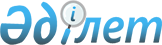 О районном бюджете на 2012-2014 годы
					
			Утративший силу
			
			
		
					Решение Каракиянского районного маслихата от 12 декабря 2011 года № 41/291. Зарегистрировано Департаментом юстиции Мангистауской области 13 января 2012 года № 11-4-127. Утратило силу решением маслихата Каракиянского района Мангистауской области от 20 декабря 2013 года № 15/148
      Сноска. Утратило силу решением маслихата Каракиянского района Мангистауской области от 20.12.2013 № 15/148.
      В соответствии с Бюджетным кодексом Республики Казахстан от 4 декабря 2008 года № 95-IV, Законом Республики Казахстан от 23 января 2001 года "О местном государственном управлении и самоуправлении в Республике Казахстан" и решением областного маслихата от 06 декабря 2011 года № 39/448 "Об областном бюджете на 2012-2014 годы" районный маслихат РЕШИЛ:
      1. Утвердить районный бюджет на 2012 год согласно приложению 1 в следующих объемах:
      1) доходы  - 6 831 519 тысяч тенге, в том числе по:
      Налоговым поступлениям – 4 437 426 тысяч тенге;
      неналоговым поступлениям – 18 951 тысяч тенге;
      поступлениям от продажи
      основного капитала – 66 877 тысяч тенге;
      поступлениям трансфертов – 2 308 265 тысяч тенге;
      2) затраты –  6 761 783 тысяч тенге;
      3) чистое бюджетное кредитование  – 138 163 тысяч тенге, в том числе:
      бюджетные кредиты – 142 845 тысяч тенге;
      погашение бюджетных кредитов – 4 682 тенге;
      4) сальдо по операциям
      с финансовыми активами – 69 905 тысяч тенге, в том числе:
      приобретение финансовых активов – 69 905 тысяч тенге;
      поступление от продажи
      финансовых активов государства – 0 тенге:
      5) дефицит (профицит) бюджета – 138 332 тысяч тенге;
      6) финансирование дефицита
      (использование профицита) бюджета – 138 332 тенге;
      поступление займов – 142 530 тысяч тенге;
      погашение займов – 4 682 тысяч тенге;
      используемые остатки бюджетных средств – 484 тысяч тенге.
      Сноска. Пункт 1 с изменениями, внесенными решениями Каракиянского районного маслихата от 13.04.2012 № 2/19 (вводится в действие с 01.01.2012); от 28.06.2012 № 3/36 (вводится в действие с 01.01.2012); от 11.09.2012 № 5/58 (вводится в действие с 01.01.2012); от 10.12.2012 № 6/64 (вводится в действие с 01.01.2012).


      2. Утвердить нормативы отчислений районного бюджета на 2012-2014 годы в следующих объемах:
      1) Индивидуальный подоходный налог с доходов, облагаемых у источника выплаты 0,0 %;
      2) Индивидуальный подоходный налог с доходов, не облагаемых у источника выплаты 0,0 %;
      3) Индивидуальный подоходный налог с доходов иностранных граждан, облагаемых у источника выплаты 0,0 %;
      4) Социальный налог 0,0 %.
      Сноска. Пункт 2 с изменениями, внесенными решениями Каракиянского районного маслихата от 13.04.2012 № 2/19 (вводится в действие с 01.01.2012); от 11.09.2012 № 5/58 (вводится в действие с 01.01.2012).


      3. В районном бюджете на 2012 год предусмотрены целевые текущие трансферты из республиканского бюджета:
      Реализация государственного образовательного заказа в дошкольных организациях образования;
      Оснащение учебным оборудованием кабинетов физики, химии, биологии в государственных учреждениях основного среднего и общего образования;
      Увеличение размера доплаты за квалификационную категорию учителям школ и воспитателям дошкольных организации образования;
      Повышение оплаты труда учителям, прошедшим повышение квалификации по учебным программам АОО "Назарбаев интеллектуальные школы";
      Обеспечение оборудованием, программным обеспечением детей инвалидов, обучающихся на дому;
      Ежемесячная выплата денежных средств опекунам (попечителям) на содержание ребенка сироты (детей сирот), и ребенка (детей) оставшегося без попечения родителей;
      Частичное субсидирование заработной платы в рамках Программы занятости 2020;
      Предоставление субсидий в рамках Программы занятости 2020;
      Обеспечение деятельности центров занятости в рамках Программы занятости 2020;
      Молодежная практика в рамках Программы занятости 2020;
      Проведение противоэпизоотических мероприятий;
      Реализация мер социальной поддержки специалистов социальной сферы сельских населенных пунктов;
      4. В районном бюджете на 2012 год предусмотрены целевые трансферты на развитие из республиканского бюджета:
      Строительство средней школы на 624 мест в поселке Жетыбай;
      Строительство внутрипоселкового водопровода в поселке Жетыбай;
      Дополнительные работы по строительству внутрипоселкового водопровода в поселке Жетыбай;
      Строительство газопровода в микрорайоне Жанакурылыс-2 в поселке Мунайшы;
      Строительство электроснабжения к новопостроенным жилым домам в селе Бостан;
      Строительство насосной станции с установкой двух резервуаров по 1000 м.кб. на станции Жетыбай и в поселке Мунайшы;
      Строительство газопроводов среднего и низкого давления в микрорайоне Астана и Аэропорт в поселке Жетыбай, строительство газопровода низкого давления с установкой трех ГРП (газо регулирующих пунктов) в микрорайоне Ауыл-2 в поселке Жетыбай.
      Строительство электроснабжения к новопостроенным жилым домам в селе Куланды;
      Строительство двухквартирных двух коммунальных жилых домов в селе Куланды;
      Строительство двухквартирных двух коммунальных жилых домов в селе Бостан;
      Строительство двухквартирных двух коммунальных жилых домов в селе Сенек;
      Строительство двенадцатиквартирных двухэтажных двух коммунальных жилых домов в селе Курык;
      Строительство двенадцатиквартирного двухэтажного коммунального жилого дома в поселке Мунайшы.
      Сноска. Пункт 4 с изменениями, внесенными решением Каракиянского районного маслихата от 13.04.2012 № 2/19 (вводится в действие с 01.01.2012).


      5. В районном бюджете на 2012 год предусмотрены бюджетные кредиты из республиканского бюджета:
      Для реализации мер социальной поддержки специалистов социальной сферы сельских населенных пунктов.
      6. В районном бюджете на 2012 год предусмотрены бюджетные изъятия 1 705 998 тысяч тенге для перечисления в областной бюджет.
      Сноска. Пункт 6 с изменениями, внесенными решением Каракиянского районного маслихата от 11.09.2012 № 5/58 (вводится в действие с 01.01.2012); от 10.12.2012 № 6/64 (вводится в действие с 01.01.2012).


      7. Предоставить право:
      В соответствии с порядками и правилами утвержденными постановлениями областного и районного акимата:
      Установить социальную помощь в размере 12100 тенге на единовременное возмещение расходов на коммунальные услуги и приобретение топлива специалистам государственных организаций образования, специалистам государственных организаций здравоохранения медицины и фармацевтики, специалистам культуры и спорта, проживающим и работающим в аульных (сельских) населенных пунктах;
      Установить на 25 процентов повышенные оклады и тарифные ставки специалистам государственных организаций образования, здравоохранения, социального обеспечения, культуры и спорта, работающих в аульных (сельских) населенных пунктах.
      Единовременная материальная помощь:
      Единовременная материальная помощь по заявлениям граждан и остро нуждающимся семьям.
      Единовременная материальная помощь к праздничным датам:
      Ко дню победы (9 мая)
      Участникам и инвалидам Великой Отечественной войны в размере 100 тысяч тенге;
      Лицам, приравненным по льготам и гарантиям к инвалидам Великой Отечественной войны 60 тысяч тенге;
      Лицам, приравненным по льготам и гарантиям к участникам Великой Отечественной войны 50 тысяч тенге;
      Вдовам участников Великой Отечественной войны, не вступившим в повторный брак в размере 40 тысяч тенге;
      Участникам ликвидации последствий катастрофы на Чернобыльской АЭС в 1988-1989 годах 20 тысяч тенге;
      Лицам, награжденным орденами и медалями за самоотверженный труд и безупречную воинскую службу в тылу в годы Великой Отечественной войны а также лицам, проработавшим (прослужившим) не менее шести месяцев с 22 июня 1941 года по 9 мая 1945 года в тылу и не награжденные орденами и медалями за самоотверженный труд и безупречную воинскую службу в тылу 10 тысяч тенге;
      Иным категориям лиц, приравненным к участникам Великой Отечественной войны (кроме вдовам участников Великой Отечественной войны, не вступившим в повторный брак) 10 тысяч тенге;
      Ко дню Конституции:
      Получателям государственных социальных пособий по утере кормильца в размере 2-х месячного расчетного показателя;
      Персональным пенсионерам областного значения в размере 36-ти месячных расчетных показателей;
      Одиноким пенсионерам старше 70 лет в размере 2-х месячных расчетных показателей;
      Инвалидам всех групп и детям инвалидам до 16 лет в размере 2-х месячных расчетных показателей.
      Студентам социально малообеспеченных категорий граждан для получения образования по гранту акима области - оплата обучения и ежемесячная стипендия.
      Ежемесячная дополнительная надбавка:
      Детям инвалидам с детства, воспитывающимся и обучающимся на дому, в размере 5-ти месячных расчетных показателей;
      Получателям государственных социальных пособий по инвалидности в размере 1-го месячного расчетного показателя;
      Семьям по расходам на коммунальные услуги превышающие душевой доход на семью - по нуждаемости.
      Ежеквартальная дополнительная надбавка:
      Получателям государственных социальных пособий по инвалидности в размере 1,5 месячного расчетного показателя;
      Получателям государственных социальных пособий по утере кормильца (для детей) в размере 1,5 месячного расчетного показателя.
      Сноска. Пункт 7 с изменениями, внесенными решением Каракиянского районного маслихата от 11.09.2012 № 5/58 (вводится в действие с 01.01.2012).


      8. Утвердить согласно приложению 4 перечень бюджетных программ развития направленных на реализацию бюджетных инвестиционных проектов (программ) на 2012 год.
      9. Утвердить согласно приложению 5 перечень программ не подлежащих секвестированию на 2012-2014 годы.
      10. Настоящее решение вводится в действие с 1 января 2012 года. 
      "СОГЛАСОВАНО"
      Начальник Государственного
      учреждения "Каракиянского районного
      отдела экономики и финансов"
      А.Абдикаликова
      12 декабрь 2011 год Районный бюджет на 2012 год
      Сноска. Приложение 1 в редакции решения Каракиянского  районного маслихата от 13.04.2012 № 2/19 (вводится в действие с 01.01.2012); от 28.06.2012 № 3/36 (вводится в действие с 01.01.2012); от 11.09.2012 № 5/58 (вводится в действие с 01.01.2012); от 10.12.2012 № 6/64 (вводится в действие с 01.01.2012). Районный бюджет на 2013 год
      Сноска. Приложение 1 в редакции решения Каракиянского  районного маслихата от 13.04.2012 № 2/19 (вводится в действие с 01.01.2012). Районный бюджет на 2014 год ПЕРЕЧЕНЬ БЮДЖЕТНЫХ ПРОГРАММ РАЗВИТИЯ НАПРАВЛЕННЫХ НА РЕАЛИЗАЦИЮ БЮДЖЕТНЫХ ИНВЕСТИЦИОННЫХ ПРОЕКТОВ (ПРОГРАММ) НА 2012 ГОД
      Сноска. Приложение 4 в редакции решения Каракиянского  районного маслихата от 28.06.2012 № 3/36 (вводится в действие с 01.01.2012). ПЕРЕЧЕНЬ БЮДЖЕТНЫХ ПРОГРАММ НЕ ПОДЛЕЖАЩИХ СЕКВЕСТРУ В ПРОЦЕССЕ ИСПОЛНЕНИЯ МЕСТНОГО БЮДЖЕТА НА 2012-2014 ГОДЫ
					© 2012. РГП на ПХВ «Институт законодательства и правовой информации Республики Казахстан» Министерства юстиции Республики Казахстан
				
Председатель сессии
К.Кошенов
Секретарь районного
маслихата
А.МееровПриложение 1
к решению районного маслихата
от 12 декабря 2011 года № 41/291
Кат
клас
подклас
Наименование
сумма, тысяч тенге
1
1
1
2
3
1.ДОХОДЫ
6 831 519
1
НАЛОГОВЫЕ ПОСТУПЛЕНИЯ
4 437 426
04
Hалоги на собственность
4 377 522
1
Hалоги на имущество
4 233 091
3
Земельный налог
124 876
4
Hалог на транспортные средства
18 888
5
Единый земельный налог
667
05
Внутренние налоги на товары, работы и услуги
54 611
2
Акцизы
3 062
3
Поступления за использование природных и других ресурсов
45 890
4
Сборы за ведение предпринимательской и профессиональной деятельности
5 579
5
Налог на игорный бизнес
80
08
Обязательные платежи, взимаемые за совершение юридически значимых действий и (или) выдачу документов уполномоченными на то государственными органами или должностными лицами
5 293
1
Государственная пошлина
5 293
2
НЕНАЛОГОВЫЕ ПОСТУПЛЕНИЯ
18 951
01
Доходы от государственной собственности
2 098
1
Поступления части чистого дохода государственных предприятий
72
5
Доходы от аренды имущества, находящегося в государственной собственности
2 017
7
Вознаграждения по кредитам, выданным из государственного бюджета
9
02
Поступления от реализации товаров (работ, услуг) государственными учреждениями, финансируемыми из государственного бюджета
8
1
Поступления от реализации товаров (работ, услуг) государственными учреждениями, финансируемыми из государственного бюджета
8
03
Поступления от проведения государственных закупок, организуемых государственными учреждениями, финансируемыми из государственного бюджета
0
1
Поступления от проведения государственных закупок, организуемых государственными учреждениями, финансируемыми из государственного бюджета
0
04
Штрафы, пени, санкции, взыскания, налагаемые государственными учреждениями, финансируемыми из государственного бюджета, а также содержащимися и финансируемыми из бюджета (сметы расходов) Национального Банка Республики Казахстан 
14 453
1
Штрафы, пени, санкции, взыскания, налагаемые государственными учреждениями, финансируемыми из государственного бюджета, а также содержащимися и финансируемыми из бюджета (сметы расходов) Национального Банка Республики Казахстан, за исключением поступлений от организаций нефтяного сектора 
14 453
06
Прочие неналоговые поступления
2 392
1
Прочие неналоговые поступления
2 392
3
ПОСТУПЛЕНИЕ ОТ ПРОДАЖИ ОСНОВНОГО КАПИТАЛА
66 877
01
Продажа государственного имущества закрепленного за государственными учреждениями
54 952
1
Продажа государственного имущества закрепленного за государственными учреждениями
54 952
03
Продажа земли и нематериальных активов
11 925
1
Продажа земли
11 925
4
ПОСТУПЛЕНИЯ ТРАНСФЕРТОВ 
2 308 265
02
Трансферты из вышестоящих органов государственного управления
2 308 265
2
Трансферты из областного бюджета
2 308 265
Ф гр
адм
прог
Наименование
сумма, тысяч тенге
2. ЗАТРАТЫ
6 761 783
01
Государственные услуги общего характера 
170 326
112
Аппарат маслихата района (города областного значения)
16 691
001
Услуги по обеспечению деятельности маслихата района (города областного значения)
16 691
122
Аппарат акима района (города областного значения)
58 078
001
Услуги по обеспечению деятельности акима района (города областного значения)
53 078
003
Капитальные расходы государственного органа
5 000
123
Аппарат акима района в городе, города районного значения, поселка, аула (села), аульного (сельского) округа
63 930
001
Услуги по обеспечению деятельности акима района в городе, города районного значения, поселка, аула (села), аульного (сельского) округа
58 890
024
Создание информационных систем
5 040
459
Отдел экономики и финансов района (города областного значения)
31 627
001
Услуги по реализации государственной политики в области формирования и развития экономической политики, государственного планирования, исполнения бюджета и управления коммунальной собственностью района (города областного значения)
23 727
003
Проведение оценки имущества в целях налогообложения
834
011
Учет, хранение, оценка и реализация имущества, поступившего в коммунальную собственность
2 066
015
Капитальные расходы государственного органа
5 000
04
Образование
2 213 210
123
Аппарат акима района в городе, города районного значения, поселка, аула (села), аульного (сельского) округа
315 460
004
Поддержка организаций дошкольного воспитания и обучения
217 244
025
Увеличение размера доплаты за квалификационную категорию воспитателям детских садов, мини-центров, школ-интернатов: общего типа, специальных (коррекционных), специализированных для одаренных детей, организаций образования для детей-сирот и детей, оставшихся без попечения родителей, центров адаптации несовершеннолетних за счет трансфертов из республиканского бюджета
171
041
Реализация государственного образовательного заказа в дошкольных организациях образования 
98 045
464
Отдел образования района (города областного значения)
1 570 911
001
Услуги по реализации государственной политики на местном уровне в области образования 
16 624
003
Общеобразовательное обучение
1 385 082
005
Приобретение и доставка учебников, учебно-методических комплексов для государственных учреждений образования района (города областного значения)
21 213
006
Дополнительное образование для детей
74 084
007
Проведение школьных олимпиад, внешкольных мероприятий и конкурсов районного (городского) масштаба
2 970
009
Обеспечение дошкольного воспитания и обучения
5 280
012
Капитальные расходы государственного органа
475
015
Ежемесячные выплаты денежных средств опекунам (попечителям) на содержание ребенка-сироты (детей-сирот), и ребенка (детей), оставшегося без попечения родителей за счет трансфертов из республиканского бюджета
3 141
020
Обеспечение оборудованием, программным обеспечением детей-инвалидов, обучающихся на дому за счет трансфертов из республиканского бюджета
2 800
040
Реализация государственного образовательного заказа в дошкольных организациях образования
17 450
063
Повышение оплаты труда учителям, прошедшим повышение квалификации по учебным программам АОО "Назарбаев интеллектуальные школы" за счет трансфертов из республиканского бюджета
40
064
Увеличение размера доплаты за квалификационную категорию учителям организаций начального, основного среднего, общего среднего образования: школы, школы-интернаты: (общего типа, специальных (коррекционных), специализированных для одаренных детей; организаций для детей-сирот и детей, оставшихся без попечения родителей) за счет трансфертов из республиканского бюджета
16 767
067
Капитальные расходы подведомственных государственных учреждений и организаций
24 985
466
Отдел архитектуры, градостроительства и строительства района (города областного значения)
326 839
037
Строительство и реконструкция объектов образования
326 839
06
Социальная помощь и социальное обеспечение
216 526
451
Отдел занятости и социальных программ района (города областного значения)
216 526
001
Услуги по реализации государственной политики на местном уровне в области обеспечения занятости и реализации социальных программ для населения
18 439
002
Программа занятости
63 774
004
Оказание социальной помощи на приобретение топлива специалистам здравоохранения, образования, социального обеспечения, культуры, спорта и ветеринарии в сельской местности в соответствии с законодательством Республики Казахстан
16 880
005
Государственная адресная социальная помощь
10 306
006
Оказание жилищной помощи
15 548
007
Социальная помощь отдельным категориям нуждающихся граждан по решениям местных представительных органов
64 173
010
Материальное обеспечение детей-инвалидов, воспитывающихся и обучающихся на дому
2 015
011
Оплата услуг по зачислению, выплате и доставке пособий и других социальных выплат
567
014
Оказание социальной помощи нуждающимся гражданам на дому
11 878
016
Государственные пособия на детей до 18 лет
1 128
017
Обеспечение нуждающихся инвалидов обязательными гигиеническими средствами и предоставление услуг специалистами жестового языка, индивидуальными помощниками в соответствии с индивидуальной программой реабилитации инвалида
2 471
023
Обеспечение деятельности центров занятости населения
9 347
07
Жилищно-коммунальное хозяйство
2 207 853
123
Аппарат акима района в городе, города районного значения, поселка, аула (села), аульного (сельского) округа
70 171
009
Обеспечение санитарии населенных пунктов
43 206
011
Благоустройство и озеленение населенных пунктов
0
027
Ремонт и благоустройство объектов в рамках развития сельских населенных пунктов по Программе занятости 2020
26 965
458
Отдел жилищно-коммунального хозяйства, пассажирского транспорта и автомобильных дорог района (города областного значения
31 029
004
Обеспечение жильем отдельных категорий граждан
1 500
015
Освещение улиц в населенных пунктах
14 386
016
Обеспечение санитарии населенных пунктов
2 431
018
Благоустройство и озеленение населенных пунктов
0
041
Ремонт и благоустройство объектов в рамках развития сельских населенных пунктов по Программе занятости 2020
12 712
466
Отдел архитектуры, градостроительства и строительства района (города областного значения)
2 104 217
003
Проектирование, строительство и (или) приобретение жилья государственного коммунального жилищного фонда
496 140
004
Проектирование, развитие, обустройство и (или) приобретение инженерно-коммуникационной инфраструктуры
1 234 774
005
Развитие коммунального хозяйства
45 199
006
Развитие системы водоснабжения и водоотведения
325 604
007
Развитие благоустройства городов и населенных пунктов
2 500
479
Отдел жилищной инспекции района (города областного значения)
2 436
001
Услуги по реализации государственной политики на местном уровне в области жилищного фонда
2 436
08
Культура, спорт, туризм и информационное пространство
129 207
123
Аппарат акима района в городе, города районного значения, поселка, аула (села), аульного (сельского) округа
61 104
006
Поддержка культурно-досуговой работы на местном уровне
61 104
457
Отдел культуры, развития языков, физической культуры и спорта района (города областного значения)
38 870
001
Услуги по реализации государственной политики на местном уровне в области культуры, развития языков, физической культуры и спорта 
10 399
006
Функционирование районных (городских) библиотек
19 871
009
Проведение спортивных соревнований на районном (города областного значения) уровне
4 294
010
Подготовка и участие членов сборных команд района (города областного значения) по различным видам спорта на областных спортивных соревнованиях
4 306
466
Отдел архитектуры, градостроительства и строительства района (города областного значения)
5 000
008
Развитие объектов спорта и туризма
1 000
011
Развитие объектов культуры
4 000
456
Отдел внутренней политики района (города областного значения)
24 233
001
Услуги по реализации государственной политики на местном уровне в области информации, укрепления государственности и формирования социального оптимизма граждан
14 409
002
Услуги по проведению государственной информационной политики через газеты и журналы 
5 215
003
Реализация мероприятий в сфере молодежной политики
2 074
005
Услуги по проведению государственной информационной политики через телерадиовещание
2 535
10
Сельское, водное, лесное, рыбное хозяйство, особо охраняемые природные территории, охрана окружающей среды и животного мира, земельные отношения
52 002
459
Отдел экономики и финансов района (города областного значения)
11 939
099
Реализация мер по оказанию социальной поддержки специалистов
11 939
463
Отдел земельных отношений района (города областного значения)
10 490
001
Услуги по реализации государственной политики в области регулирования земельных отношений на территории района (города областного значения)
10 490
474
Отдел сельского хозяйства и ветеринарии района (города областного значения)
29 573
001
Услуги по реализации государственной политики на местном уровне в сфере сельского хозяйства и ветеринарии 
7 688
012
Проведение мероприятий по идентификации сельскохозяйственных животных 
280
013
Проведение противоэпизоотических мероприятий
21 605
11
Промышленность, архитектурная, градостроительная и строительная деятельность
16 847
466
Отдел архитектуры, градостроительства и строительства района (города областного значения)
16 847
001
Услуги по реализации государственной политики в области строительства, улучшения архитектурного облика городов, районов и населенных пунктов области и обеспечению рационального и эффективного градостроительного освоения территории района (города областного значения)
16 847
12
Транспорт и коммуникации
14 394
458
Отдел жилищно-коммунального хозяйства, пассажирского транспорта и автомобильных дорог района (города областного значения)
14 394
022
Развитие транспортной инфраструктуры
7 998
023
Обеспечение функционирования автомобильных дорог
6 396
13
Прочие
26 731
123
Аппарат акима района в городе, города районного значения, поселка, аула (села), аульного (сельского) округа
2 341
040
Реализация мер по содействию экономическому развитию регионов в рамках Программы "Развитие регионов" за счет целевых трансфертов из республиканского бюджета
2 341
469
Отдел предпринимательства района (города областного значения)
8 765
001
Услуги по реализации государственной политики на местном уровне в области развития предпринимательства и промышленности 
8 765
458
Отдел жилищно-коммунального хозяйства, пассажирского транспорта и автомобильных дорог района (города областного значения)
15 024
001
Услуги по реализации государственной политики на местном уровне в области жилищно-коммунального хозяйства, пассажирского транспорта и автомобильных дорог 
15 024
039
Бюджетные кредиты на проведение ремонта общего имущества объектов кондоминиум
0
459
Отдел экономики и финансов района (города областного значения)
601
012
Резерв местного исполнительного органа района (города областного значения)
601
14
Обслуживание долга
9
459
Отдел экономики и финансов района (города областного значения)
9
021
Обслуживание долга местных исполнительных органов по выплате вознаграждений и иных платежей по займам из областного бюджета
9
15
Трансферты
1 714 678
459
Отдел экономики и финансов района (города областного значения)
1 714 678
006
Возврат неиспользованных (недоиспользованных) целевых трансфертов
8 680
007
Бюджетные изъятия
1 705 998
3. ЧИСТОЕ БЮДЖЕТНОЕ КРЕДИТОВАНИЕ
138 163
Бюджетные кредиты
142 845
10
Сельское, водное, лесное, рыбное хозяйство, особо охраняемые природные территории, охрана окружающей среды и животного мира, земельные отношения
142 845
459
Отдел экономики и финансов района (города областного значения)
142 845
018
Бюджетные кредиты для реализации мер социальной поддержки специалистов
142 845
5
Погашение бюджетных кредитов
4 682
01
Погашение бюджетных кредитов
4 682
1
Погашение бюджетных кредитов, выданных из государственного бюджета
4 682
4. САЛЬДО ПО ОПЕРАЦИЯМ С ФИНАНСОВЫМИ АКТИВАМИ
69 905
Приобретение финансовых активов 
69 905
13
Прочие
69 905
459
Отдел экономики и финансов района (города областного значения)
61 905
014
Формирование или увеличение уставного капитала юридических лиц
61 905
456
Отдел внутренней политики района (города областного значения)
4 000
065
Формирование или увеличение уставного капитала юридических лиц
4 000
474
Отдел сельского хозяйства и ветеринарии района (города областного значения)
4 000
065
Формирование или увеличение уставного капитала юридических лиц
4 000
Поступление от продажи финансовых активов государства
0
5. ДИФИЦИТ (ПРОФИЦИТ) БЮДЖЕТА
-138 332
6. ФИНАНСИРОВАНИЕ ДИФИЦИТ (ИСПОЛЬЗОВАНИЕ ПРОФИЦИТА) БЮДЖЕТА
138 332
07
Поступления займов
142 530
01
Внутренние государственные займы
142 530
2
Договоры займа
142 530
16
Погашение займов
4 682
459
Отдел экономики и финансов района (города областного значения)
4 682
005
Погашение долга местного исполнительного органа перед вышестоящим бюджетом
4 682
08
Используемые остатки бюджетных средств
484
01
Остатки бюджетных средств
484
1
Свободные остатки бюджетных средств
484Приложение 2
к решению районного маслихата
от 12 декабря 2011 года № 41/291
Кат
клас
подклас
Наименование
2013
1
1
1
2
3
1.ДОХОДЫ
3 943 079
1
НАЛОГОВЫЕ ПОСТУПЛЕНИЯ
3 898 893
04
Hалоги на собственность
3 783 287
1
Hалоги на имущество
3 398 369
3
Земельный налог
363 124
4
Hалог на транспортные средства
21 224
5
Единый земельный налог
570
05
Внутренние налоги на товары, работы и услуги
113 189
2
Акцизы
3 530
3
Поступления за использование природных и других ресурсов
99 331
4
Сборы за ведение предпринимательской и профессиональной деятельности
10 019
5
Налог на игорный бизнес
309
08
Обязательные платежи, взимаемые за совершение юридически значимых действий и (или) выдачу документов уполномоченными на то государственными органами или должностными лицами
2 417
1
Государственная пошлина
2 417
2
НЕНАЛОГОВЫЕ ПОСТУПЛЕНИЯ
9 507
01
Доходы от государственной собственности
1 500
5
Доходы от аренды  имущества, находящегося в государственной собственности
1 500
02
Поступления от реализации товаров (работ, услуг) государственными учреждениями, финансируемыми из государственного бюджета
11
1
Поступления от реализации товаров (работ, услуг) государственными учреждениями, финансируемыми из государственного бюджета
11
3
Поступления от проведения государственных закупок, организуемых государственными учреждениями, финансируемыми из государственного бюджета
20
1
Поступления от проведения государственных закупок, организуемых государственными учреждениями, финансируемыми из государственного бюджета
20
04
Штрафы, пени, санкции, взыскания, налагаемые государственными учреждениями, финансируемыми из государственного бюджета, а также содержащимися и финансируемыми из бюджета (сметы расходов) Национального Банка Республики Казахстан  
7 976
1
Штрафы, пени, санкции, взыскания, налагаемые государственными учреждениями, финансируемыми из государственного бюджета, а также содержащимися и финансируемыми из бюджета (сметы расходов) Национального Банка Республики Казахстан, за исключением поступлений
7 976
3
ПОСТУПЛЕНИЕ ОТ ПРОДАЖИ ОСНОВНОГО КАПИТАЛА
34 679
03
Продажа земли и нематериальных активов
34 679
1
Продажа земли
34 679
Ф гр
адм
прог
Наименование
2013
2. ЗАТРАТЫ
3 943 079
01
Государственные услуги общего характера 
143 781
112
Аппарат маслихата района (города областного значения)
15 005
001
Услуги по обеспечению деятельности маслихата района (города областного значения)
15 005
122
Аппарат акима района (города областного значения)
49 264
001
Услуги по обеспечению деятельности акима района (города областного значения)
49 264
123
Аппарат акима района в городе, города районного значения, поселка, аула (села), аульного (сельского) округа
58 668
001
Услуги по обеспечению деятельности акима района в городе, города районного значения, поселка, аула (села), аульного (сельского) округа
58 668
459
Отдел экономики и финансов района (города областного значения)
20 844
001
Услуги по реализации государственной политики в области формирования и развития экономической политики, государственного планирования, исполнения бюджета и управления коммунальной собственностью района (города областного значения)
20 844
04
Образование
1 745 308
123
Аппарат акима района в городе, города районного значения, поселка, аула (села), аульного (сельского) округа
213 541
004
Поддержка организаций дошкольного воспитания и обучения
213 541
464
Отдел образования района (города областного значения)
1 531 767
001
Услуги по реализации государственной политики на местном уровне в области образования 
15 284
003
Общеобразовательное обучение
1 423 945
005
Приобретение и доставка учебников, учебно-методических комплексов для государственных учреждений образования района (города областного значения)
18 946
006
Дополнительное образование для детей
70 414
007
Проведение школьных олимпиад, внешкольных мероприятий и конкурсов районного (городского) масштаба
3 178
466
Отдел архитектуры, градостроительства и строительства района (города областного значения)
0
037
Строительство и реконструкция объектов образования
06
Социальная помощь и социальное обеспечение
191 896
451
Отдел занятости и социальных программ района (города областного значения)
191 896
001
Услуги по реализации государственной политики на местном уровне в области обеспечения занятости и реализации социальных программ для населения
15 990
002
Программа занятости
54 360
004
Оказание социальной помощи на приобретение  топлива специалистам здравоохранения, образования, социального обеспечения, культуры и спорта в сельской местности в соответствии с законодательством Республики Казахстан
19 141
005
Государственная адресная социальная помощь
13 533
006
Жилищная помощь
15 374
007
Социальная помощь отдельным категориям нуждающихся граждан по решениям местных представительных органов
54 030
010
Материальное обеспечение детей-инвалидов, воспитывающихся и обучающихся на дому
2 389
011
Оплата услуг по зачислению, выплате и доставке пособий и других социальных выплат
714
014
Оказание социальной помощи нуждающимся гражданам на дому
11 907
016
Государственные пособия на детей до 18 лет
2 286
017
Обеспечение нуждающихся инвалидов обязательными гигиеническими средствами и предоставление услуг специалистами жестового языка, индивидуальными помощниками в соответствии с индивидуальной программой реабилитации инвалида
2 172
07
Жилищно-коммунальное хозяйство
533 922
458
Отдел жилищно-коммунального хозяйства, пассажирского транспорта и автомобильных дорог района (города областного значения
19 607
015
Освещение улиц в населенных пунктах
15 393
016
Обеспечение санитарии населенных пунктов
4 214
466
Отдел архитектуры, градостроительства и строительства района (города областного значения)
514 315
004
Проектирование, развитие, обустройство и (или) приобретение инженерно-коммуникационной инфраструктуры
514 315
08
Культура, спорт, туризм и информационное пространство
122 550
123
Аппарат акима района в городе, города районного значения, поселка, аула (села), аульного (сельского) округа
65 980
006
Поддержка культурно-досуговой работы на местном уровне
65 980
457
Отдел культуры, развития языков, физической культуры и спорта района (города областного значения)
38 958
001
Услуги по реализации государственной политики на местном уровне в области культуры, развития языков, физической культуры и спорта 
9 528
006
Функционирование районных (городских) библиотек
20 185
009
Проведение спортивных соревнований на районном (города областного значения) уровне
4 389
010
Подготовка и участие членов  сборных команд района (города областного значения) по различным видам спорта на областных спортивных соревнованиях
4 856
456
Отдел внутренней политики района (города областного значения)
17 612
001
Услуги по реализации государственной политики на местном уровне в области информации, укрепления государственности и формирования социального оптимизма граждан
10 312
002
Услуги по проведению государственной информационной политики через газеты и журналы 
7 300
10
Сельское, водное, лесное, рыбное хозяйство, особо охраняемые природные территории, охрана окружающей среды и животного мира, земельные отношения
15 705
463
Отдел земельных отношений района (города областного значения)
8 400
001
Услуги по реализации государственной политики в области регулирования земельных отношений на территории района (города областного значения)
8 400
474
Отдел сельского хозяйства и ветеринарии района (города областного значения)
7 305
001
Услуги по реализации государственной политики на местном уровне в сфере сельского хозяйства и ветеринарии   
7 305
11
Промышленность, архитектурная, градостроительная и строительная деятельность
16 296
466
Отдел архитектуры, градостроительства и строительства района (города областного значения)
16 296
001
Услуги по реализации государственной политики  в области строительства, улучшения архитектурного облика городов, районов и населенных пунктов области и обеспечению рационального и эффективного градостроительного освоения территории района (города области)
16 296
12
Транспорт и коммуникации
6 844
458
Отдел жилищно-коммунального хозяйства, пассажирского транспорта и автомобильных дорог района (города областного значения)
6 844
023
Обеспечение функционирования автомобильных дорог
6 844
13
Прочие
17 650
469
Отдел предпринимательства района (города областного значения)
8 621
001
Услуги по реализации государственной политики на местном уровне в области развития предпринимательства и промышленности 
8 621
458
Отдел жилищно-коммунального хозяйства, пассажирского транспорта и автомобильных дорог района (города областного значения)
9 029
001
Услуги по реализации государственной политики на местном уровне в области жилищно-коммунального хозяйства, пассажирского транспорта и автомобильных дорог 
9 029
15
Трансферты
1 149 127
459
Отдел экономики и финансов района (города областного значения)
1 149 127
007
Бюджетные изъятия
1 149 127
3. ЧИСТОЕ БЮДЖЕТНОЕ  КРЕДИТОВАНИЕ
0
Погашение бюджетных кредитов
0
4. САЛЬДО ПО ОПЕРАЦИЯМ С ФИНАНСОВЫМИ АКТИВАМИ
0
Приобретение финансовых активов    
0
13
Прочие
0
459
Отдел экономики и финансов района (города областного значения)
0
014
Формирование или увеличение уставного капитала юридических лиц
16
Погашение займов
0
459
Отдел экономики и финансов района (города областного значения)
0
005
Погашение долга местного исполнительного органа перед вышестоящим бюджетом
0
5. ДИФИЦИТ (ПРОФИЦИТ) БЮДЖЕТА
0
6. ФИНАНСИРОВАНИЕ ДИФИЦИТ (ИСПОЛЬЗОВАНИЕ ПРОФИЦИТА) БЮДЖЕТА
0Приложение 3
к решению районного маслихата
от 12 декабря 2011 года № 41/291
Кат
клас
подклас
Наименование
2014
1
1
1
2
3
1.ДОХОДЫ
4 618 047
1
НАЛОГОВЫЕ ПОСТУПЛЕНИЯ
4 562 273
04
Hалоги на собственность
4 415 108
1
Hалоги на имущество
3 925 107
3
Земельный налог
462 257
4
Hалог на транспортные средства
27 018
5
Единый земельный налог
726
05
Внутренние налоги на товары, работы и услуги
144 088
2
Акцизы
4 494
3
Поступления за использование природных и других ресурсов
126 448
4
Сборы за ведение предпринимательской и профессиональной деятельности
12 752
5
Налог на игорный бизнес
394
08
Обязательные платежи, взимаемые за совершение юридически значимых действий и (или) выдачу документов уполномоченными на то государственными органами или должностными лицами
3 077
1
Государственная пошлина
3 077
2
НЕНАЛОГОВЫЕ ПОСТУПЛЕНИЯ
11 627
01
Доходы от государственной собственности
1 500
5
Доходы от аренды  имущества, находящегося в государственной собственности
1 500
02
Поступления от реализации товаров (работ, услуг) государственными учреждениями, финансируемыми из государственного бюджета
14
1
Поступления от реализации товаров (работ, услуг) государственными учреждениями, финансируемыми из государственного бюджета
14
3
Поступления от проведения государственных закупок, организуемых государственными учреждениями, финансируемыми из государственного бюджета
26
1
Поступления от проведения государственных закупок, организуемых государственными учреждениями, финансируемыми из государственного бюджета
26
04
Штрафы, пени, санкции, взыскания, налагаемые государственными учреждениями, финансируемыми из государственного бюджета, а также содержащимися и финансируемыми из бюджета (сметы расходов) Национального Банка Республики Казахстан  
10 087
1
Штрафы, пени, санкции, взыскания, налагаемые государственными учреждениями, финансируемыми из государственного бюджета, а также содержащимися и финансируемыми из бюджета (сметы расходов) Национального Банка Республики Казахстан, за исключением поступлений
10 087
3
ПОСТУПЛЕНИЕ ОТ ПРОДАЖИ ОСНОВНОГО КАПИТАЛА
44 147
03
Продажа земли и нематериальных активов
44 147
1
Продажа земли
44 147
Ф гр
адм
прог
Наименование
2014
2. ЗАТРАТЫ
4 618 047
01
Государственные услуги общего характера 
148 865
112
Аппарат маслихата района (города областного значения)
15 448
001
Услуги по обеспечению деятельности маслихата района (города областного значения)
15 448
122
Аппарат акима района (города областного значения)
51 195
001
Услуги по обеспечению деятельности акима района (города областного значения)
51 195
123
Аппарат акима района в городе, города районного значения, поселка, аула (села), аульного (сельского) округа
60 772
001
Услуги по обеспечению деятельности акима района в городе, города районного значения, поселка, аула (села), аульного (сельского) округа
60 772
459
Отдел экономики и финансов района (города областного значения)
21 450
001
Услуги по реализации государственной политики в области формирования и развития экономической политики, государственного планирования, исполнения бюджета и управления коммунальной собственностью района (города областного значения)
21 450
04
Образование
2 053 630
123
Аппарат акима района в городе, города районного значения, поселка, аула (села), аульного (сельского) округа
218 896
004
Поддержка организаций дошкольного воспитания и обучения
218 896
464
Отдел образования района (города областного значения)
1 834 734
001
Услуги по реализации государственной политики на местном уровне в области образования 
15 822
003
Общеобразовательное обучение
1 723 851
005
Приобретение и доставка учебников, учебно-методических комплексов для государственных учреждений образования района (города областного значения)
20 272
006
Дополнительное образование для детей
71 388
007
Проведение школьных олимпиад, внешкольных мероприятий и конкурсов районного (городского) масштаба
3 401
06
Социальная помощь и социальное обеспечение
203 941
451
Отдел занятости и социальных программ района (города областного значения)
203 941
001
Услуги по реализации государственной политики на местном уровне в области обеспечения занятости и реализации социальных программ для населения
16 525
002
Программа занятости
58 164
004
Оказание социальной помощи на приобретение  топлива специалистам здравоохранения, образования, социального обеспечения, культуры и спорта в сельской местности в соответствии с законодательством Республики Казахстан
20 481
005
Государственная адресная социальная помощь
14 481
006
Жилищная помощь
16 450
007
Социальная помощь отдельным категориям нуждающихся граждан по решениям местных представительных органов
57 812
010
Материальное обеспечение детей-инвалидов, воспитывающихся и обучающихся на дому
2 556
011
Оплата услуг по зачислению, выплате и доставке пособий и других социальных выплат
764
014
Оказание социальной помощи нуждающимся гражданам на дому
11 938
016
Государственные пособия на детей до 18 лет
2 446
017
Обеспечение нуждающихся инвалидов обязательными гигиеническими средствами и предоставление услуг специалистами жестового языка, индивидуальными помощниками в соответствии с индивидуальной программой реабилитации инвалида
2 324
07
Жилищно-коммунальное хозяйство
588 772
458
Отдел жилищно-коммунального хозяйства, пассажирского транспорта и автомобильных дорог района (города областного значения
20 979
015
Освещение улиц в населенных пунктах
16 470
016
Обеспечение санитарии населенных пунктов
4 509
466
Отдел архитектуры, градостроительства и строительства района (города областного значения)
567 793
004
Проектирование, развитие, обустройство и (или) приобретение инженерно-коммуникационной инфраструктуры
567 793
08
Культура, спорт, туризм и информационное пространство
127 899
123
Аппарат акима района в городе, города районного значения, поселка, аула (села), аульного (сельского) округа
68 864
006
Поддержка культурно-досуговой работы на местном уровне
68 864
457
Отдел культуры, развития языков, физической культуры и спорта района (города областного значения)
40 493
001
Услуги по реализации государственной политики на местном уровне в области культуры, развития языков, физической культуры и спорта 
9 824
006
Функционирование районных (городских) библиотек
20 777
009
Проведение спортивных соревнований на районном (города областного значения) уровне
4 696
010
Подготовка и участие членов  сборных команд района (города областного значения) по различным видам спорта на областных спортивных соревнованиях
5 196
456
Отдел внутренней политики района (города областного значения)
18 542
001
Услуги по реализации государственной политики на местном уровне в области информации, укрепления государственности и формирования социального оптимизма граждан
10 731
002
Услуги по проведению государственной информационной политики через газеты и журналы 
7 811
10
Сельское, водное, лесное, рыбное хозяйство, особо охраняемые природные территории, охрана окружающей среды и животного мира, земельные отношения
16 174
463
Отдел земельных отношений района (города областного значения)
8 654
001
Услуги по реализации государственной политики в области регулирования земельных отношений на территории района (города областного значения)
8 654
474
Отдел сельского хозяйства и ветеринарии района (города областного значения)
7 520
001
Услуги по реализации государственной политики на местном уровне в сфере сельского хозяйства и ветеринарии 
7 520
11
Промышленность, архитектурная, градостроительная и строительная деятельность
16 745
466
Отдел архитектуры, градостроительства и строительства района (города областного значения)
16 745
001
Услуги по реализации государственной политики в области строительства, улучшения архитектурного облика городов, районов и населенных пунктов области и обеспечению рационального и эффективного градостроительного освоения территории района (города области)
16 745
12
Транспорт и коммуникации
7 323
458
Отдел жилищно-коммунального хозяйства, пассажирского транспорта и автомобильных дорог района (города областного значения)
7 323
023
Обеспечение функционирования автомобильных дорог
7 323
13
Прочие
18 289
469
Отдел предпринимательства района (города областного значения)
8 940
001
Услуги по реализации государственной политики на местном уровне в области развития предпринимательства и промышленности 
8 940
458
Отдел жилищно-коммунального хозяйства, пассажирского транспорта и автомобильных дорог района (города областного значения)
9 349
001
Услуги по реализации государственной политики на местном уровне в области жилищно-коммунального хозяйства, пассажирского транспорта и автомобильных дорог 
9 349
15
Трансферты
1 436 409
459
Отдел экономики и финансов района (города областного значения)
1 436 409
007
Бюджетные изъятия
1 436 409
3. ЧИСТОЕ БЮДЖЕТНОЕ  КРЕДИТОВАНИЕ
0
Погашение бюджетных кредитов
0
4. САЛЬДО ПО ОПЕРАЦИЯМ С ФИНАНСОВЫМИ АКТИВАМИ
0
Приобретение финансовых активов
0
13
Прочие
0
459
Отдел экономики и финансов района (города областного значения)
0
014
Формирование или увеличение уставного капитала юридических лиц
16
Погашение займов
0
459
Отдел экономики и финансов района (города областного значения)
0
005
Погашение долга местного исполнительного органа перед вышестоящим бюджетом
0
5. ДИФИЦИТ (ПРОФИЦИТ) БЮДЖЕТА
0
6. ФИНАНСИРОВАНИЕ ДИФИЦИТ (ИСПОЛЬЗОВАНИЕ ПРОФИЦИТА) БЮДЖЕТА
0Приложение 4
к решению районного маслихата
от 12 декабря 2011 года № 41/291
Ф гр
адм
прог
Наименование
Инвестиционные проекты (программы)
01
Государственные услуги общего характера 
123
Аппарат акима района в городе, города районного значения, поселка, аула (села), аульного (сельского) округа
024
Создание информационных систем
04
Образование
466
Отдел архитектуры, градостроительства и строительства района (города областного значения)
037
Строительство и реконструкция объектов образования
07
Жилищно-коммунальное хозяйство
466
Отдел архитектуры, градостроительства и строительства района (города областного значения)
003
Строительство жилья государственного коммунального жилищного фонда
004
Развитие и обустройство инженерно-коммуникационной инфраструктуры
005
Развитие коммунального хозяйства
006
Развитие системы водоснабжения и водоотведения
007
Развитие благоустройства городов и населенных пунктов
08
Культура, спорт, туризм и информационное пространство
466
Отдел архитектуры, градостроительства и строительства района (города областного значения)
008
Развитие объектов спорта и туризма
011
Развитие объектов культуры
12
Транспорт и коммуникации
458
Отдел жилищно-коммунального хозяйства, пассажирского транспорта и автомобильных дорог района (города областного значения)
022
Развитие автомобильных инфраструктур
13
Прочие
459
Отдел экономики и финансов района (города областного значения)
014
Формирование или увеличение уставного капитала юридических лиц
474
Отдел сельского хозяйства и ветеринарии района (города областного значения)
065
Формирование или увеличение уставного капитала юридических лиц
456
Отдел внутренней политики района (города областного значения)
065
Формирование или увеличение уставного капитала юридических лицПриложение 5
к решению районного маслихата
от 12 декабря 2011 года № 41/291 
Ф гр
адм
прог
Наименование
04
Образование
464
Отдел образования района (города областного значения)
003
Общеобразовательное обучение